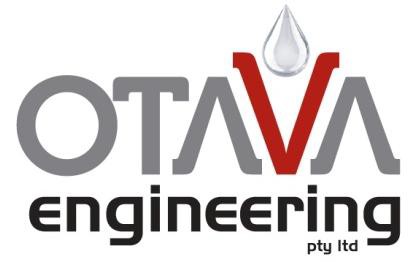 SUPPLIEROF REPLACEMENT GERMICIDAL ULTRAVIOLET       LAMPS & SLEEVESWe provide cost-effective solution to your ongoing needs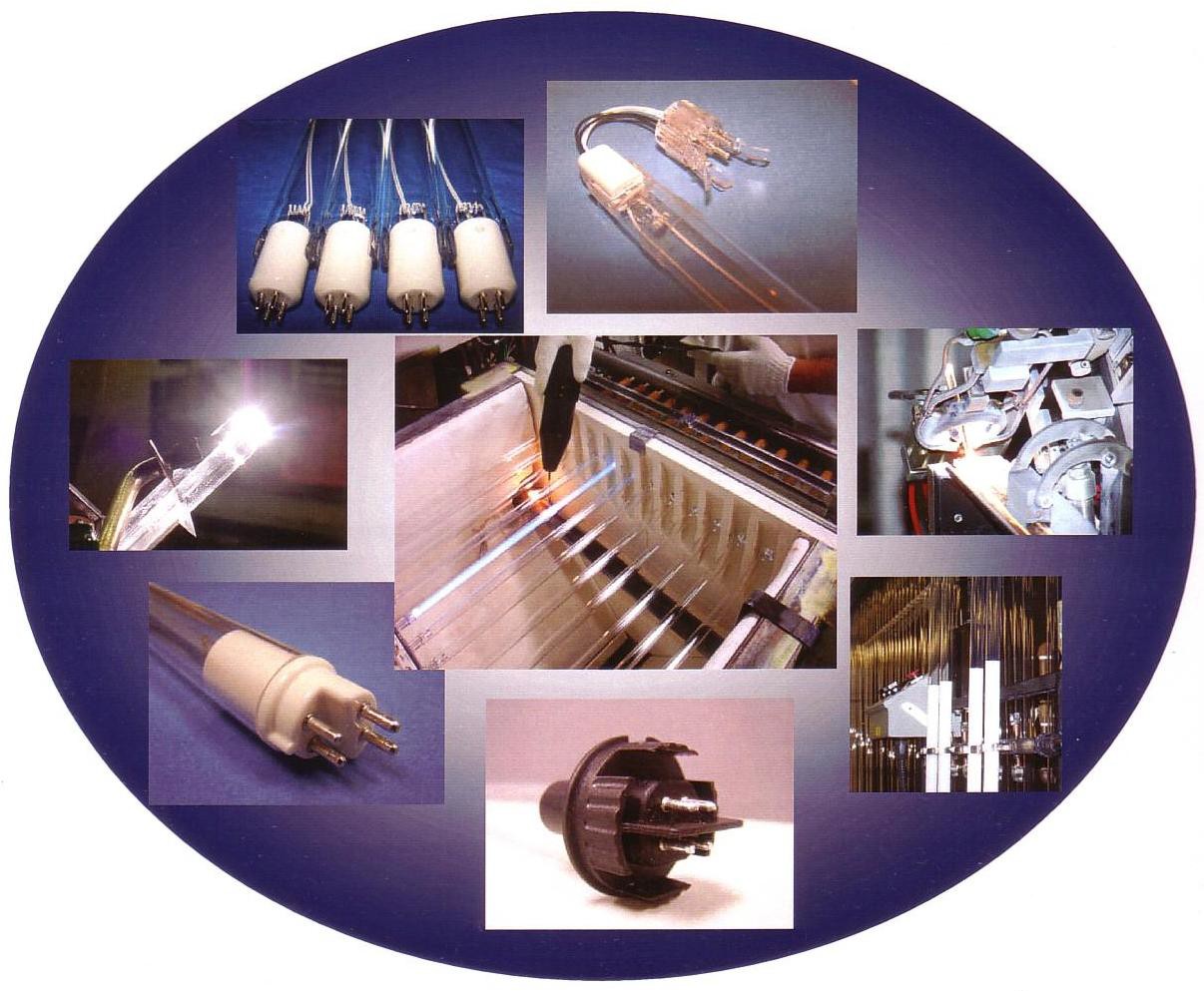 AUSTRALIAOtava Engineering pty ltd	28 Matthews Square   PO Box 334   Ingleburn   NSW   2565  Australiaphone   :   + 61 (0)2 9829 6690    |     mobile   :   + 61 (0) 409 021 286e-mail   :   otavaeng@bigpond.com   |   webpage   :   www.otava.com.auINTRODUCTIONOtava - UVS Germicidal UVC lamps are best solution for disinfection and sanitation used in wide range of applications, including water treatment and air surface disinfection, water re reclamation, Swimming/spa pool water, TOC Reduction, Aquaculture, Kitchen hood exhaust purification and deodorization, using ozone producing lamps..We specialize in supplying of replacement low-pressure standard and amalgam UVC lamps operating on 185 (Ozone Producing) and 254 nm wavelengths, for usage in disinfection chambers and channels of the municipal wastewater plants, industrial process water and drinking water treatment plants, kitchen hood exhaust systems.The lamps and sleeves are made by our manufacturing facility in Melbourne, adhering to the international quality standards.  Our company has the most modern machines, 40 years of experience in this field and proven track record of continuous technical product improvements and developments of new technologies. We have a list of loyal satisfied customers in Australia and other parts of the world.Our lamps and sleeves are designed and manufactured so that they precisely fit to the vast majority of UV  disinfection plants designed and built by world leading companies, such as UDC, Trojan, ITT, Wedeco, Fisher Porter, etc., and fully replace the originally installed units, but at much lower costs. We don’t only supply high-quality components proven in many installations over long periods, but also provide ongoing ”direct-from-the-manufacturer” service and technical backup. Our main focus is on :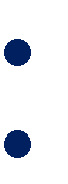 REPLACEMENT GERMICIDAL UVC LAMPSOur germicidal lamps are manufactured from 99.9% pure fused glass, thus allowing maximum transmission of the required UV rays.STANDARD TYPES - BASIC RANGEINSTANT-START LAMPSPREHEAT-START LAMPSHIGH-OUTPUT LAMPSHigh-Output Lamp Configuration is available for all our types and these lamps will deliver up to 80% higher UV output than standard units. They can be fitted with the standard H-O filament or our long-life electrode.High-Output Filaments are usually operated at higher current – between 600 and 1200 mA.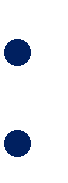 Long-Life Filaments are of a single piece construction, offer greater durability and help to reduce the occurrence of premature burnout. They also generate higher UV output than the conventional type.INDIUM AMALGAM LAMPSOur Amalgam Lamps deliver up to three times the UVC output of the standard low-pressure UVC types and are a cost- effective alternative to the medium-pressure lamps. They are designed to operate efficiently at higher operating temperatures than standard and H-O lamps, thus delivering greater efficiency and / or requiring lower initial equipment cost. The main features include:Greater stability of UVC output over varying temperatures. Increased UV dosage at given size of the chamber / channel.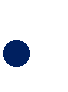 Higher efficiency =  fewer lamps needed = lower initial equipment costs for the whole system.OUR BASIC RANGENote	:	     UV output is measured under laboratory conditions at 253.7 nm for the period of 100 hours. (Actual output in the plant may somewhat vary depending on the actual operating conditions.)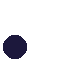     Total length is measured between the outer edges of the bases, but not including electrical contact pins.OUR REPLACEMENT LAMPS – COMPATIBILITY WITH OEM MANUFACTURERSDisclaimer : Neither Trojan Technologies, IDI, WEDECO nor FISHER PORTER have sponsored, endorsed or approved these or any other replacement lamp.QUARTZ SLEEVE FABRICATIONOur sleeves are manufactured from 99.9% pure fused quartz. These materials allow maximum UV transmission of the UV rays and provide increased wear resistance.Quartz sleeves – main features:ADDITIONAL INFORMATIONLONG-LIFE COATED LAMPS   versus   STANDARD UNCOATED – COMPARISON :We also offer a full range of germicidal lamps with internal coating. This coating functions as a barrier between mercury vapors  and  the  internal  surface  of  the  lamp  tube,  making  the  lamp   more  resistant  against  “solarization”      (= darkening”) thus resulting in the following benefits for the customers :VALUE-ADDED SERVICES TO OUR CUSTOMERS:PROPRIETARY CERAMIC BASES … We have accumulated a wide range of tooling for the standard plastic and ceramic bases, so it is highly that we already have the configuration you’ve been using. In addition to this, we are able to design and produce any new types of bases you may require. Our in-house capabilities allow us to :MARKING OF LAMP TUBES … As a standard, we etch each lamp tube with a code showing the date of manufacture and caution remark. If you require any additional marking - please let us know.MARKING OF LAMP BASES … Each base can be marked with a variety of information, e.g. logo, product number, country of origin, re-order information, etc. For the ceramic basis we use single or multi-color on lay bonded onto the base at high temperature, resulting in durable and clear marking and very good product appearance.Rev12/20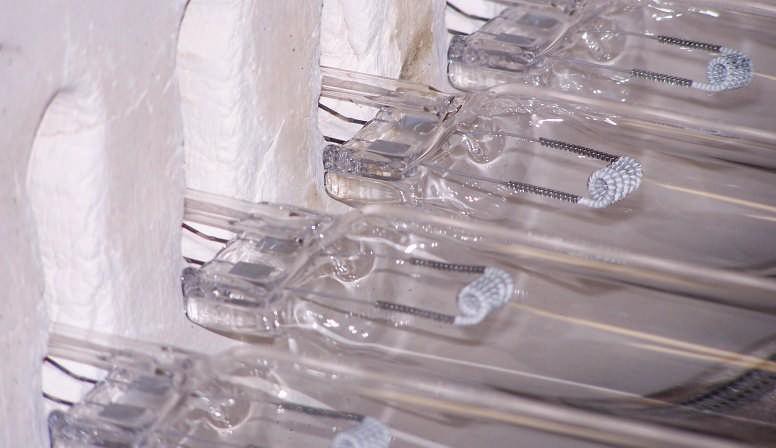 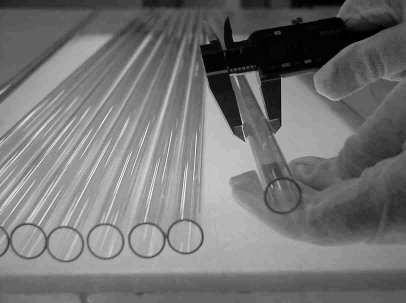 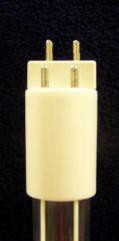 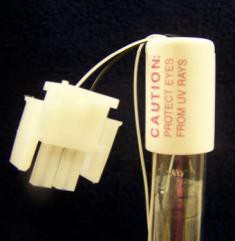 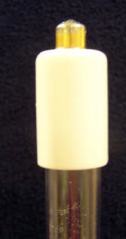 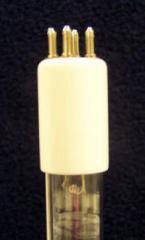 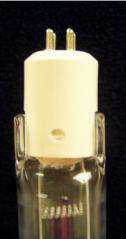 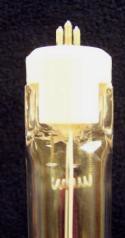 Very competitive pricingSupply of lamps tailored to our customers’ needs“Plug & Play” compatibilityReliable ongoing customer service & technical supportTotalArcLampE l e c t r i c a l  V a l u e sE l e c t r i c a l  V a l u e sE l e c t r i c a l  V a l u e sUVCUV IntensityLampLengthLengthDiaVoltageCurrentInputOutput@ 1 mLifeLamp Type[mm][mm][mm][V][A][W][W][μW / cm2][hrs]G357T15N DEMinBP35728115510.425175.7569 000G36T15N DEMedBP843767151000.4254214.41509 000GHOT15N DEMedBP84376715950.8007525.02409 000G60T15N DEMedBP15541478151750.4507530.02609 000GHOT15N DEMedBP15541478151800.80014548.03859 000TotalArcLampE l e c t r i c a l  V a l u e sE l e c t r i c a l  V a l u e sE l e c t r i c a l  V a l u e sUVCUV IntensityLampLengthLengthDiaVoltageCurrentInputOutput@ 1 mLifeLamp Type[mm][mm][mm][V][A][W][W][μW / cm2][hrs]G6T15N SE4P21213615280.425122.8279 000GHOT15N SE4P21213615230.800185.0509 000G8T15N SE4P28721115400.425174.0409 000GHO8T15N SE4P28721115340.800277.5759 000G357T1N SE4P35728115510.425175.7569 000GHOT15N SE4P35728115400.8003210.0959 000G436T15N SE4P43636015620.425267.3729 000GHO436T15N SE4P43636015530.8004213.51259 000G36T15N SE4P842762151130.4254813.51259 000GHO36T15N SE4P842723151000.8008029.02659 000TotalArcLampE l e c t r i c a l  V a l u e sE l e c t r i c a l  V a l u e sE l e c t r i c a l  V a l u e sUVCUV IntensityLampSpec.LengthLengthDiaVoltageCurrentInputOutput@ 1 mLifeLamp TypeNo.[mm][mm][mm][V][A][W][W][μW / cm2][hrs]GHO36T15N SE4P2758842723151000.8802926512 000GHO60T15N SE4P259015541434151800.81455042512 000GHO60T15VH SE4P246815541434151800.81455042512 000TotalArcLampE l e c t r i c a l  V a l u e sE l e c t r i c a l  V a l u e sE l e c t r i c a l  V a l u e sUVCUV IntensityLampSpec.LengthLengthDiaVoltageCurrentInputOutput@ 1 mLifeLamp TypeNo.[mm][mm][mm][V][A][W][W][μW / cm2][hrs]G36T15N A90 SE4P213384377015801.51203532012 000G60T15N A90 SE4P236015541483151351.52006550012 000G36T19N A90 SE4P252484366019752.01504340012 000G60T19N A90 SE4P291515541483191202.02408565012 000G60T19N A90 SE4P289815541483191502.232010575012 000G60T28N A90 SE4P299415541470281003.535012595012 000O u  r	L  a  m  pO u  r	L  a  m  pO u  r	L  a  m  pQ u a r t z  S l e e v eQ u a r t z  S l e e v eDisinfectionSpec.LengthDimensionsEndsOEM ModelSystemTypeNo.[mm][mm]First / SecondUDCUDCUDCUDCUDCUDCUDC5340 UDG36T5LCA/CB-0L0305584322x24.5x892Domed / Open9410 UDG64T5LCA/CB-0L03061155422x24.5x1588Domed / Open19905 UDG64T5VHCA/2S07/CB-0L02782155422x24.5x1588Domed / OpenTROJANTROJANTROJANTROJANTROJANTROJANOpen / Open6000802000G64T5LCA/C1993155420x23x1562Open / Open3024183000G64T5LCA/2TC1886155420x23x1610Domed / Open3023178000G64T5LCA/S16/2TC2678155420x23x1610Domed / Open3025093000+GIA1564T6LCA/2S13/CB-0212940156425x28x1950Domed / Flared793923GIA1002T6LCA/2S13/CB-0212932100225x28x1016Domed / Flared794113GIA672T6LCA/2S13/CB-21293367225x28x699Domed / FlaredIDIIDIIDIIDIIDIIDIIDIG64T5LCA/PT-3”/2W/B/C2551155422x24.5x1626Domed / Open59619-G09Aquaray 40 VLSG64T5LCA/PT-18”/2W/B/C3095155422x24.5x1702Domed / OpenG64T5 LCA/PT-24“/2W/B/C2577155422x24.5x1702Domed / Open61645-G10Aquaray 40 HO VLSG64T5LCA/S16/PT-18”/2W/B/C2026155422x24.5x1702Domed / OpenWEDECO / ITTWEDECO / ITTWEDECO / ITTWEDECO / ITTWEDECO / ITTWEDECO / ITTWEDECO / ITTSLR2581GIA881T8LCA/2S18/CB-0062022881SLR25113GIA1200T8LCA/2S18/CB-00620151200SLR25143GIA1500T8LCA/2S18/CB-00620161500XLR-20GIA985T9LCA/2S18/CB-0243105985SLR32143TAK55GIA1495T10LCA/2S18/CB-0123119149544x48x1514A01SLR32143HPGIA1512T9LCA/2S18/CB-0122848151244x48x1514A01XLR-30XLBGIA1512T9LCA/2S18/CB-0243027151244x48x1514A01FISHER PORTERFISHER PORTERFISHER PORTERFISHER PORTERFISHER PORTERFISHER PORTERFISHER PORTERB1538008U011G64T5LCA/4CI2530155422x24.5x1610Domed / OpenAvailable in a wide variety of lengths and diameters.Cut to the required lengths.Bent, polished, spliced, flared – as per requirements from individual customers.Other additional production operations are also available upon request.Extended life and more constant performance over the whole life of the lamp.Higher UVC output and intensity toward the end of the life cycle.Reduced mercury content.Lower equipment costs by lower number of lamps required.Easily and effectively determine each specific product.Match the required pin configuration.Substantially reduce the lead-time from the initial design to actual production.